………………….. ORTAOKULU MÜDÜRLÜĞÜNÜN TAHLİYE PLANIAMAÇ : Olası bir tehlike (deprem, yangın vb.) anında binanın en kısa sürede, güvenli bir şekilde boşaltılması.KAPSAM : Bu Tahliye Planı    Cumhuriyet Ortaokulu Müdürlüğünü kapsar.KURUMLA İLGİLİ BİLGİLER     1.ADRES :  ……………………………………/şırnak     2.   PERSONEL SAYISI :	İdareci :….	Öğretmen :……….	Diğer Personel :……..ÖĞRENCİ SAYISI : …………..ÇALIŞMA DEVRESİ: ……………BİNANIN YAPI TARZI : BetonarmeBİNANIN KAÇ KATLI OLDUĞU : 3BAĞIMSIZ BİNA SAYISI : 1BİNANIN YANGIN MERDİVENİ OLUP OLMADIĞI : Yangın merdiveni yok.BİNANIN YERLEŞİM KROKİSİ : EK-A’ dadır.BİNANIN DIŞ KROKİSİ : EK-B’ dedir.DERSLİKLER VE İDARİ ODALAR : EK-A Krokide gösterilmiştir.DERSLİKLERİN BOŞALTILMIŞ SIRASI : EK-C ListeÖĞRENCİLERİN TOPLANMA YERİ : EK-B Krokide gösterilmiştir.TOPLANMA YERİNİN BİNAYA UZAKLIĞI : 30 mTAHLİYE SORUMLUSU : ………………….TAHLİYE KAT SORUMLUSU : ……………….TAHLİYE ANINDA KULLANILACAK KAÇIŞ YOLLARININ AÇIK TUTULMASINI SAĞLAYAN GÖREVLİLER :  Okul Hizmetlileri.TOPLANMA YERİ SORUMLUSU : ………………….(MD)				                                                                                                                                                                                                        UYGUNDUR……/….../2018                                                                                                                                      ………………………..                                                                                                                                            Okul MüdürüEK-A  DERSLİKLER VE İDARİ ODALAR 1.KAT 2.KATEK-BBİNANIN DIŞ KROKİSİ 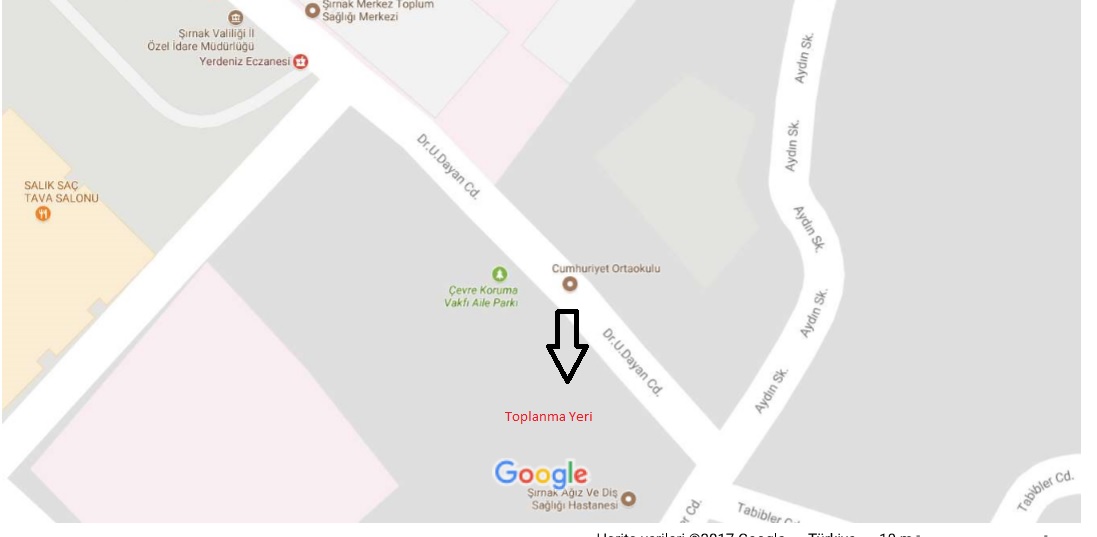 EK- CDERSLİKLERİN BOŞALTILIŞ SIRASIKat sorumlusu : ……………….(8-A) sınıf  ……………eşliğinde (8-B) sınıfı ………………..eşliğinde (8-C) sınıfı ………………. eşliğinde (7-C) sınıfı ……………… eşliğinde (7-B) sınıfı …………….. eşliğinde (7-A) sınıfı ……………. eşliğinde (6-A) sınıf  ……………. eşliğinde (8-B) sınıfı ………….. eşliğinde  3.Kat sorumlusu : ……………….(5-A) sınıfı ………………. eşliğinde (5-B) sınıfı ………………. eşliğinde (5-C) sınıfı ……………….. eşliğinde (5-D) sınıfı ………………. eşliğinde (6-C) sınıfı ………………. eşliğinde (6-D) sınıfı ………………….. eşliğinde (6-E) sınıfı …………………. eşliğinde (6-F) sınıfı …………………. eşliğinde(8-D) sınıfı …………………. eşliğinde KAÇIŞ YOLLARI İLE İLGİLİ AÇIKLAMALAR	Kaçış yollarında LPG tüpü yada benzeri hiçbir yanıcı malzeme yangına yol açabilecek tesisat veya kaçış engelleyici bir şey bulunamaz, çıkışların önü kapatılamaz. Kaçış yolu hiçbir kısmı da daraltılamaz.	Kaçış yolu : Gerçek bir kaçış unsuru bir bina veya konstrüksiyonun herhangi bir noktasından yer seviyesindeki caddeye kadar olan devamlı ve engellenmemiş kaçış yolunun tamamıdır. Kaçış yolları kapsamına bir bütün olarak;Oda ve diğer müstakil hacimlerden çıkışlar,Her kattaki koridor ve benzeri geçişler,Kattan çıkışlar,Zemin kata ulaşan merdivenler,Zemin katta merdiven ağızlarından bu kattaki bina çıkışına giden yollar,Bina dışındaki güvenlik önlemleri, dahildir.Alt    kenarları   döşemeden   en   çok  120  cm.  yukarıda   ve   bina dışındaki güvenlikbölgesine açık, dış zeminden en çok 2 metre yükseklikteki pencereler, zorunlu hallerde kaçış yolu kabul edilebilir.	Kaçış yollarına engelleyici hiçbir şey konmaz, kaçış yollarının önü kapatılamaz. Bina sorumlusu veya güvenlik görevlileri bunu sağlamakla yükümlüdür.	Kaçış kapıları yanlardan menteşeli olacak ve kaçış yönüne açılır şekilde düzenlenecektir. Kaçış yolu hiçbir şekilde daraltılamaz.TAHLİYE PLANINDA DİKKAT EDİLECEK HUSUSLAR.Tahliyenin en kısa sürede ve emniyetli yapılması esas alınacak,Tahliyede binanın fiziki konumu dikkate alınarak tüm çıkış yolları aynı anda kullanılacak biçimde planlanacak, (Asansörün kaçış yolu olarak kullanılmayacağı ama yangın merdiveninin kaçış yolu  olarak kullanılacağı dikkate alınmalı.)Kat tahliye planlarında toplanma yerlerine gidecek yollar ok işaretiyle gösterilecek,Tahliye üst katlardan zemin katlara inilerek, bodrum katlardan zemin katlara çıkılarak aynı anda başlayacak şekilde planlanacak,Plan hazırlanırken ana sınıfı ve diğer küçük sınıflarında olduğu göz önünde bulundurulacak,Açık havada belirlenen toplanma yerinin güvenilir bir alan seçilmesi (duvar dibi, yüksek binalar; enerji hatları, elektrik telleri vb. yıkılma ve çökme tehlikeleri dikkate alınarak.)Binanın fiziki durumu ve diğer özellikleriyle ilgili bilgilerin eklenmesi,Krokilerin normal dosya kağıdına basit, anlaşılır olarak çizilmesi,EK-A krokide idari odalar, derslikler, yatakhane, merdivenler, merdiven genişlikleri, yangın merdiveni, çıkış kapıları vb. bölümlerin gösterilmesi,EK-B krokide civar durumu, okul bahçesinin genişliği, çevre duvarının yüksekliği, bahçe giriş kapıları, toplanma yerleri vb. gösterilmesi. Gerekirse kroki ile ilgili açıklamaların sol alt köşede belirtilmesi.EK-C’de, sınıfların boşaltılış sırası oklarla gösterilmesi.Örnek Tahliye Planı fikir vermek amacıyla hazırlanmıştır. Binanın fiziki konumuna göre tahliyenin en kısa sürede ve emniyetli yapılması esasıyla farklı tahliye planları yapılabilir.